3GPP TSG-S4 Meeting #114-e	S4-210832r0 e-meeting, 19 - 28 May 2021----------------------------START OF CHANGE---------------------2	References----------------------------END OF CHANGE-------------------------------------------------START OF CHANGE---------------------6.2.5	Potential issues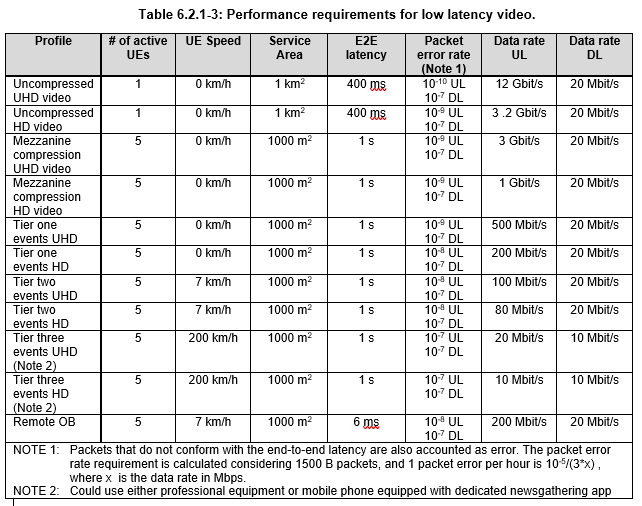 ----------------------------END OF CHANGE-------------------------------------------------START OF CHANGE---------------------7	Candidate Solutions< this section should describe, how identified 5G features are used in context of media production>----------------------------END OF CHANGE---------------------CR-Form-v12.1CR-Form-v12.1CR-Form-v12.1CR-Form-v12.1CR-Form-v12.1CR-Form-v12.1CR-Form-v12.1CR-Form-v12.1CR-Form-v12.1PSEUDO CHANGE REQUESTPSEUDO CHANGE REQUESTPSEUDO CHANGE REQUESTPSEUDO CHANGE REQUESTPSEUDO CHANGE REQUESTPSEUDO CHANGE REQUESTPSEUDO CHANGE REQUESTPSEUDO CHANGE REQUESTPSEUDO CHANGE REQUEST26.805CR-rev-Current version:0.1.1For HELP on using this form: comprehensive instructions can be found at 
http://www.3gpp.org/Change-Requests.For HELP on using this form: comprehensive instructions can be found at 
http://www.3gpp.org/Change-Requests.For HELP on using this form: comprehensive instructions can be found at 
http://www.3gpp.org/Change-Requests.For HELP on using this form: comprehensive instructions can be found at 
http://www.3gpp.org/Change-Requests.For HELP on using this form: comprehensive instructions can be found at 
http://www.3gpp.org/Change-Requests.For HELP on using this form: comprehensive instructions can be found at 
http://www.3gpp.org/Change-Requests.For HELP on using this form: comprehensive instructions can be found at 
http://www.3gpp.org/Change-Requests.For HELP on using this form: comprehensive instructions can be found at 
http://www.3gpp.org/Change-Requests.For HELP on using this form: comprehensive instructions can be found at 
http://www.3gpp.org/Change-Requests.Proposed change affects:UICC appsMExRadio Access NetworkxCore NetworkTitle:	FS_NPN4AVProd: Utilizing Available Capacity in Multi-Camera ScenariosFS_NPN4AVProd: Utilizing Available Capacity in Multi-Camera ScenariosFS_NPN4AVProd: Utilizing Available Capacity in Multi-Camera ScenariosFS_NPN4AVProd: Utilizing Available Capacity in Multi-Camera ScenariosFS_NPN4AVProd: Utilizing Available Capacity in Multi-Camera ScenariosFS_NPN4AVProd: Utilizing Available Capacity in Multi-Camera ScenariosFS_NPN4AVProd: Utilizing Available Capacity in Multi-Camera ScenariosFS_NPN4AVProd: Utilizing Available Capacity in Multi-Camera ScenariosFS_NPN4AVProd: Utilizing Available Capacity in Multi-Camera ScenariosFS_NPN4AVProd: Utilizing Available Capacity in Multi-Camera ScenariosSource to WG:Sony Europe B.V.Sony Europe B.V.Sony Europe B.V.Sony Europe B.V.Sony Europe B.V.Sony Europe B.V.Sony Europe B.V.Sony Europe B.V.Sony Europe B.V.Sony Europe B.V.Source to TSG:----------Work item code:FS_NPN4AVPRODFS_NPN4AVPRODFS_NPN4AVPRODFS_NPN4AVPRODFS_NPN4AVPRODDate:Date:Date:2021-05-Category:BRelease:Release:Release:Release 17Use one of the following categories:
F  (correction)
A  (mirror corresponding to a change in an earlier 													release)
B  (addition of feature), 
C  (functional modification of feature)
D  (editorial modification)Detailed explanations of the above categories can
be found in 3GPP TR 21.900.Use one of the following categories:
F  (correction)
A  (mirror corresponding to a change in an earlier 													release)
B  (addition of feature), 
C  (functional modification of feature)
D  (editorial modification)Detailed explanations of the above categories can
be found in 3GPP TR 21.900.Use one of the following categories:
F  (correction)
A  (mirror corresponding to a change in an earlier 													release)
B  (addition of feature), 
C  (functional modification of feature)
D  (editorial modification)Detailed explanations of the above categories can
be found in 3GPP TR 21.900.Use one of the following categories:
F  (correction)
A  (mirror corresponding to a change in an earlier 													release)
B  (addition of feature), 
C  (functional modification of feature)
D  (editorial modification)Detailed explanations of the above categories can
be found in 3GPP TR 21.900.Use one of the following categories:
F  (correction)
A  (mirror corresponding to a change in an earlier 													release)
B  (addition of feature), 
C  (functional modification of feature)
D  (editorial modification)Detailed explanations of the above categories can
be found in 3GPP TR 21.900.Use one of the following categories:
F  (correction)
A  (mirror corresponding to a change in an earlier 													release)
B  (addition of feature), 
C  (functional modification of feature)
D  (editorial modification)Detailed explanations of the above categories can
be found in 3GPP TR 21.900.Use one of the following categories:
F  (correction)
A  (mirror corresponding to a change in an earlier 													release)
B  (addition of feature), 
C  (functional modification of feature)
D  (editorial modification)Detailed explanations of the above categories can
be found in 3GPP TR 21.900.Use one of the following categories:
F  (correction)
A  (mirror corresponding to a change in an earlier 													release)
B  (addition of feature), 
C  (functional modification of feature)
D  (editorial modification)Detailed explanations of the above categories can
be found in 3GPP TR 21.900.Use one of the following releases:
Rel-8	(Release 8)
Rel-9	(Release 9)
Rel-10	(Release 10)
Rel-11	(Release 11)
…
Rel-15	(Release 15)
Rel-16	(Release 16)
Rel-17	(Release 17)
Rel-18	(Release 18)Use one of the following releases:
Rel-8	(Release 8)
Rel-9	(Release 9)
Rel-10	(Release 10)
Rel-11	(Release 11)
…
Rel-15	(Release 15)
Rel-16	(Release 16)
Rel-17	(Release 17)
Rel-18	(Release 18)Reason for change:Reason for change:Provide text to partly address the following objectives of the SID:“-	To identify relevant QoS requirements for media production workflows, including required bit rates, loss rates, formats, latencies and jitter, and to identify their impact on the relevant KPIs for media production workflows (reliability, mean-time-between failure, service-level agreements, etc.).-	To identify relevant 5G System features like NPNs, Network Slicing, QoS classes, network event reporting and assistance, etc. that are useful for media production, and to clarify their usage for media production.”Provide text to partly address the following objectives of the SID:“-	To identify relevant QoS requirements for media production workflows, including required bit rates, loss rates, formats, latencies and jitter, and to identify their impact on the relevant KPIs for media production workflows (reliability, mean-time-between failure, service-level agreements, etc.).-	To identify relevant 5G System features like NPNs, Network Slicing, QoS classes, network event reporting and assistance, etc. that are useful for media production, and to clarify their usage for media production.”Provide text to partly address the following objectives of the SID:“-	To identify relevant QoS requirements for media production workflows, including required bit rates, loss rates, formats, latencies and jitter, and to identify their impact on the relevant KPIs for media production workflows (reliability, mean-time-between failure, service-level agreements, etc.).-	To identify relevant 5G System features like NPNs, Network Slicing, QoS classes, network event reporting and assistance, etc. that are useful for media production, and to clarify their usage for media production.”Provide text to partly address the following objectives of the SID:“-	To identify relevant QoS requirements for media production workflows, including required bit rates, loss rates, formats, latencies and jitter, and to identify their impact on the relevant KPIs for media production workflows (reliability, mean-time-between failure, service-level agreements, etc.).-	To identify relevant 5G System features like NPNs, Network Slicing, QoS classes, network event reporting and assistance, etc. that are useful for media production, and to clarify their usage for media production.”Provide text to partly address the following objectives of the SID:“-	To identify relevant QoS requirements for media production workflows, including required bit rates, loss rates, formats, latencies and jitter, and to identify their impact on the relevant KPIs for media production workflows (reliability, mean-time-between failure, service-level agreements, etc.).-	To identify relevant 5G System features like NPNs, Network Slicing, QoS classes, network event reporting and assistance, etc. that are useful for media production, and to clarify their usage for media production.”Provide text to partly address the following objectives of the SID:“-	To identify relevant QoS requirements for media production workflows, including required bit rates, loss rates, formats, latencies and jitter, and to identify their impact on the relevant KPIs for media production workflows (reliability, mean-time-between failure, service-level agreements, etc.).-	To identify relevant 5G System features like NPNs, Network Slicing, QoS classes, network event reporting and assistance, etc. that are useful for media production, and to clarify their usage for media production.”Provide text to partly address the following objectives of the SID:“-	To identify relevant QoS requirements for media production workflows, including required bit rates, loss rates, formats, latencies and jitter, and to identify their impact on the relevant KPIs for media production workflows (reliability, mean-time-between failure, service-level agreements, etc.).-	To identify relevant 5G System features like NPNs, Network Slicing, QoS classes, network event reporting and assistance, etc. that are useful for media production, and to clarify their usage for media production.”Provide text to partly address the following objectives of the SID:“-	To identify relevant QoS requirements for media production workflows, including required bit rates, loss rates, formats, latencies and jitter, and to identify their impact on the relevant KPIs for media production workflows (reliability, mean-time-between failure, service-level agreements, etc.).-	To identify relevant 5G System features like NPNs, Network Slicing, QoS classes, network event reporting and assistance, etc. that are useful for media production, and to clarify their usage for media production.”Provide text to partly address the following objectives of the SID:“-	To identify relevant QoS requirements for media production workflows, including required bit rates, loss rates, formats, latencies and jitter, and to identify their impact on the relevant KPIs for media production workflows (reliability, mean-time-between failure, service-level agreements, etc.).-	To identify relevant 5G System features like NPNs, Network Slicing, QoS classes, network event reporting and assistance, etc. that are useful for media production, and to clarify their usage for media production.”Summary of change:Summary of change:Document a gap between desired bitrates vs. realistically available capacity, for multi-camera media production scenarios.Document a gap between desired bitrates vs. realistically available capacity, for multi-camera media production scenarios.Document a gap between desired bitrates vs. realistically available capacity, for multi-camera media production scenarios.Document a gap between desired bitrates vs. realistically available capacity, for multi-camera media production scenarios.Document a gap between desired bitrates vs. realistically available capacity, for multi-camera media production scenarios.Document a gap between desired bitrates vs. realistically available capacity, for multi-camera media production scenarios.Document a gap between desired bitrates vs. realistically available capacity, for multi-camera media production scenarios.Document a gap between desired bitrates vs. realistically available capacity, for multi-camera media production scenarios.Document a gap between desired bitrates vs. realistically available capacity, for multi-camera media production scenarios.Consequences if not approved:Consequences if not approved:An important gap is not documented in the technical reportAn important gap is not documented in the technical reportAn important gap is not documented in the technical reportAn important gap is not documented in the technical reportAn important gap is not documented in the technical reportAn important gap is not documented in the technical reportAn important gap is not documented in the technical reportAn important gap is not documented in the technical reportAn important gap is not documented in the technical reportClauses affected:Clauses affected:YNOther specsOther specsx Other core specifications	 Other core specifications	 Other core specifications	 Other core specifications	TS/TR ... CR ... TS/TR ... CR ... TS/TR ... CR ... affected:affected:x Test specifications Test specifications Test specifications Test specificationsTS/TR ... CR ... TS/TR ... CR ... TS/TR ... CR ... (show related CRs)(show related CRs)x O&M Specifications O&M Specifications O&M Specifications O&M SpecificationsTS/TR ... CR ... TS/TR ... CR ... TS/TR ... CR ... Other comments:Other comments:This CR's revision history:This CR's revision history: